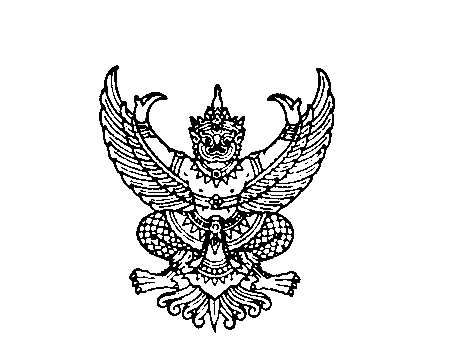 ที่  นม ๘๓๐๐๑(สภา)/ ว ๒๔   		                               ที่ทำการองค์การบริหารส่วนตำบลสำโรง                                                                                    อำเภอโนนไทย    นม  ๓๐๒๒๐    ๓๑   กรกฎาคม  ๒๕๖๒เรื่อง    เรียกประชุมสภาองค์การบริหารส่วนตำบลสำโรง สมัยสามัญ สมัยที่ ๓ ประจำปี ๒๕๖๒เรียน    สมาชิกสภาองค์การบริหารส่วนตำบลสำโรง หมู่ที่  สิ่งที่ส่งมาด้วย   	สำเนาประกาศสภาองค์การบริหารส่วนตำบลสำโรง                           จำนวน  ๑  ฉบับ		เรื่อง  เรียกประชุมสภาองค์การบริหารส่วนตำบลสำโรง สมัยสามัญที่  ๓ 		ตามที่สภาองค์การบริหารส่วนตำบลสำโรง  ได้กำหนดสมัยประชุมสภาองค์การบริหารส่วนตำบลสำโรง  สมัยสามัญ  สมัยที่  ๓  ประจำปี  ๒๕๖๒  ในระหว่างวันที่  ๑ – ๑๕  สิงหาคม  ๒๕๖๒  ในการประชุมสภา สมัยสามัญ สมัยที่  ๑ ประจำปี ๒๕๖๒  เมื่อวันที่  ๑  กุมภาพันธ์  ๒๕๖๒  ณ  ห้องประชุมสภาองค์การบริหารส่วนตำบลสำโรง  แล้วนั้น		สภาองค์การบริหารส่วนตำบลสำโรง จึงขอประกาศเรียกประชุมสภาองค์การบริหารส่วนตำบลสำโรง  สมัยสามัญ สมัยที่  ๓ ประจำปี ๒๕๖๒  ตั้งแต่วันที่ ๑ ถึง ๑๕ สิงหาคม ๒๕๖๑ จึงแจ้งสมาชิกสภาองค์การบริหารส่วนตำบลสำโรงทราบโดยทั่วกัน                       จึงเรียนมาเพื่อโปรดทราบ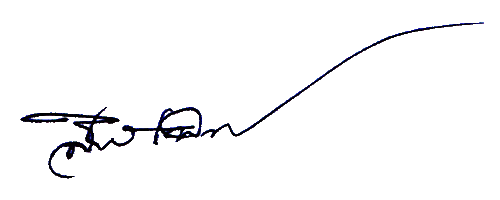 ขอแสดงความนับถือ				    สิบโท(สาย  เนียมสันเทียะ)ประธานสภาองค์การบริหารส่วนตำบลสำโรงสำนักงานปลัด อบต./งานกิจการสภาโทรศัพท์ ๐-๔๔๙๓-๘๘๗๓ ต่อ ๑๑ โทรสาร ๐-๔๔๙๓-๘๘๗๓ ต่อ ๑๗Website : www.samrong.go.thE-mail : sao-samrong@hotmail.comประกาศสภาองค์การบริหารส่วนตำบลสำโรงเรื่อง  เรียกประชุมสภาองค์การบริหารส่วนตำบลสำโรง  สมัยสามัญ สมัยที่  ๓  ประจำปี พ.ศ. ๒๕๖๒****************		อาศัยอำนาจตามความในมาตรา ๕๓ และมาตรา ๕๔ แห่งพระราชบัญญัติสภาตำบลและองค์การบริหารส่วนตำบล พ.ศ. ๒๕๓๗  และแก้ไขเพิ่มเติมถึงฉบับ ที่ ๖ พ.ศ. ๒๕๕๒ ประกอบกับระเบียบกระทรวงมหาดไทยว่าด้วยข้อบังคับการประชุสภาท้องถิ่น พ.ศ. ๒๕๔๗ แก้ไขเพิ่มเติมถึง (ฉบับที่ ๒) 
พ.ศ. ๒๕๕๔  ข้อ ๒๒ และมติองค์การบริหารส่วนตำบลสำโรงคราวประชุมสมัยสามัญ สมัยที่ ๑ ประจำปี ๒๕๖๒ วันที่ ๑ กุมภาพันธ์ พ.ศ. ๒๕๖๒ มีกำหนด ๑๕ วัน ตั้งแต่วันที่ ๑ – ๑๕ สิงหาคม ๒๕๖๒ เพื่อเป็นประโยชน์ในการบริหารงานขององค์การบริหารส่วนตำบลสำโรง 		จึงประกาศให้ทราบโดยทั่วกัน			ประกาศ   ณ   วันที่     ๓๑    เดือน     กรกฎาคม    พ.ศ. ๒๕๖๒สิบโท(สาย  เนียมสันเทียะ)ประธานสภาองค์การบริหารส่วนตำบลสำโรง